Комунальний заклад освіти «Дніпропетровський навчально-реабілітаційний центр №1»Дніпропетровської обласної ради»Конспект відкритого заняття з художньої літератури та аплікації на тему : «Свійські тварини та птахи» Виконала вихователь:Конощук А.В.м. Дніпро 2022Тема: Інтегроване заняття з художньої літератури та аплікація на тему свійські тварини. Казка "Кіт та півень"Мета: Продовжувати вчити дітей уважно слухати казку. Дивитися показ настільного театру, емоційно сприймати зміст. Формувати стійкі уявлення про величину, кількість, колір геометричних фігур.  Познайомити дітей з казкою «Кіт та півень». Збагачувати активний та пасивний словник дітей з теми свійські тварини. Вправляти в умінні правильно наклеювати деталі аплікації. Виховувати інтерес до художньої літератури. Розвивати вміння повторювати рухи за вихователем. Розвивати мислення, увагу. Виховувати старанність, охайність. Обладнання: Настільний театр «Кіт та півень», аудіо супровід, лялька-рукавичка кіт, дидактична гра «Знайди тінь», малюнок-схема із зображенням кота з геометричних фігур, предметні картки з теми «Свійські тварини» із зображенням свійських тварин та їх дитинчат, заготовки геометричних фігур для аплікації кота, та заготовки для аплікації півник.Хід заняття Організаційний момент. Вихователь: Діти, погляньте, хто це нас тут чекає? Та це ж кіт Мурзик! Давайте його роздивимось. (Діти розглядають котика). Ця тварина живе поряд з людьми, на сільському подвір’ї. Котик Мурзик запрошує нас з вами до перегляду настільного театру, як він півника від лисиці рятував. Та спочатку, давайте привітаємося з нашим гостем.Гра-вітання «Наші розумні головки»Наші розумні головки Будуть думати багато, вправно,Вушка будуть слухати, Ротик чітко говорити.Ручки будуть плескати,Ніжки будуть топати.Спинки випрямляються,Один одному посміхаємося. Основна частина. Вихователь: Діти, котику Мурзику  дуже сподобалось ваше привітання. Він дуже задоволений тим, які ви дружні. Та йому цікаво, чи такі ж ви розумні ?  Покажемо йому наші знання? Діти : Так!Вихователь: Діти, ми знаємо, що коти живуть разом з людьми на сільському подвір’ї , тож яка це тварина ? Діти : Це свійська тварина.Вихователь : Правильно! Давайте розглянемо зовнішній вигляд свійських тварин. (Вихователь показує дітям картки з зображенням свійських тварин, а діти відгадують, хто зображений на малюнку)Вихователь: Які ж ви розумні, молодці! А тепер котик Мурзик запрошує нас на перегляд настільного театру «Кіт та півник. Казка кіт та півеньБув собі котик та півник, і дуже вони любили одне одного. От і почали жити вкупі, в одній хатці. Жили собі хорошенько – котик у скрипочку грає, а півник пісеньки співає. Котик іде якої їжі здобувати, а півник дома сидить та хати глядить. Отже, котик було як іде з дому, то й наказує :Гляди ж, півнику, сиди в хаті т анікого не пускай, і сам не виходь, хоч би хто й кликав. Добре, добре! – каже півник та засуне хвату й сидить, поки аж котик вернеться.Тільки завиділа півника лисичка та й задумала його виманити, бо вона ласенька до курятинки! От і хитрує, як би тут півника виманити з хати. Підійде під віконце, як котика нема дома, та й вимовляє:Іди, півнику, до мене! Що у мене золота пшениця, медяна водиця!А півник їй одмовляє: То-ток, то-ток, не велів коток!Бачить лисичка, що не виманить так півника, та прийшла раз уночі, насипала півникові попід вікном золотої пшениці, а сама засіла за хаткою, та й дожидає. Отже котик собі пішов, а півник глянув у віконце, коли під хаткою пшениця розсипана, така хороша, і нікого нема. Понадився півник на ту пшеницю! Дума собі: піду лиш я трошки поклюю! Адже нікого нема, не страшно. Я поклюю та й знов у хатку сховаюся. Котик і не знатиме! Бо нікого нема, то ніхто йому й не скаже…Вийшов півник. Клює собі пшеничку, клює… А лисичка підкралася та й схопила півника за хвіст. Потаскала до своєї хати!А півничок тоді гукає:Котику-братикуНесе мене лискаПо каменю-мосту.На своєму хвосту.Порятуй мене!Котик і почув. Зараз побіг рятувати півника. Та тільки ж поки прибіг, лисичка вже далеко замчала півника. Котик біг, біг, не догнав! Вернувся додому. Так йому сумно самому — нема півника!.. Заплакав котик, а далі сів, думав, думав та й надумався: взяв свою скрипочку й писану торбу та й пішов до лисиччиної хатки.А в лисички було чотири дочки й один син. Принесла їм лисиця півника, наказала окріп у печі гріти, щоб півника обпатрати, бо він вже зовсім придушений був.Та глядіть же,— каже лисичка,— нікого не пускайте! — А сама побігла ще кудись на лови.От, як лисичка побігла, котик підійшов під віконце та й заграв у скрипочку, ще й приспівує: А у лиски, в лиски новий двір,Та чотири дочки на вибір,П'ятий синкоЩе й Пилипко:Вийди, лисе,Подивися,Чи хороше граю!От найстарша лисиччина дочка не втерпіла та й каже до менших:Ви тут посидьте, а я піду подивлюся, що воно там так хороше грає!Тільки що вийшла, а котик її — цок у лобок та в писану торбу!А сам знову грає й приспівує: Ой у лиски, лиски новий двір,Чотири дочки на вибір…Не втерпіла й друга лисичівна, вийшла… Котик і ту — цок у лобок та в писану торбу! Так усіх лисичок і виманив. А лисиченко, Пилипко, ждав-ждав сестричок — нема, не вертаються! От він і думає:«Піду я їх позаганяю, а то мати прийде, то буде сваритися, що в хаті не сидять».Вийшов і Пилипко. А котик і його — цок у лобок та в писану торбу! Так усіх і похватав. Тоді зав’язав їх мотузком і ввійшов у лисиччину хату.Знайшов півника — він лежав уже зовсім неживий, зомлілий. А котик його схопив за хвостик та й каже: Півнику, півнику, стрепенись!Півник стрепенувся й ожив. Та такий радий! Спасибі тобі,— каже,— котику-братику, що ти мене одрятував. Тепер же я тебе слухатимусь довіку!От взяли вони вдвох, де що було в лисички, поїли, горшки-миски побили, а самі втекли додому. Та й знов жили собі вкупці. Півник уже слухався котика. І все було добре.Вихователь: Діти, чи сподобалась вам вистава? Чи хочете ви пограти? Діти: Так, хочемо!Вихователь :  Пропоную вам пограти у гру «Знайди тінь». Розставте героїв казки та їх фігурки на відповідні тіні.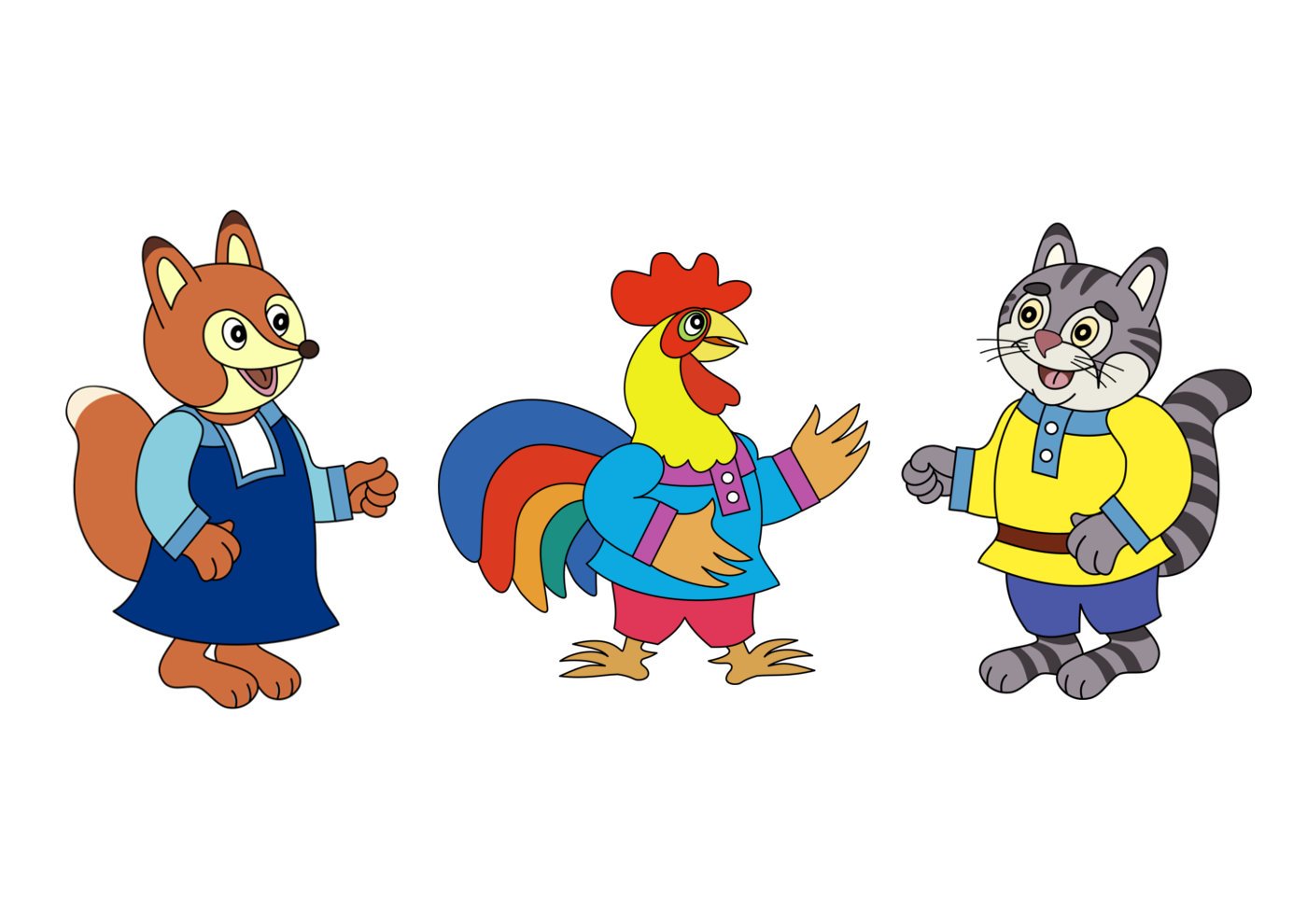 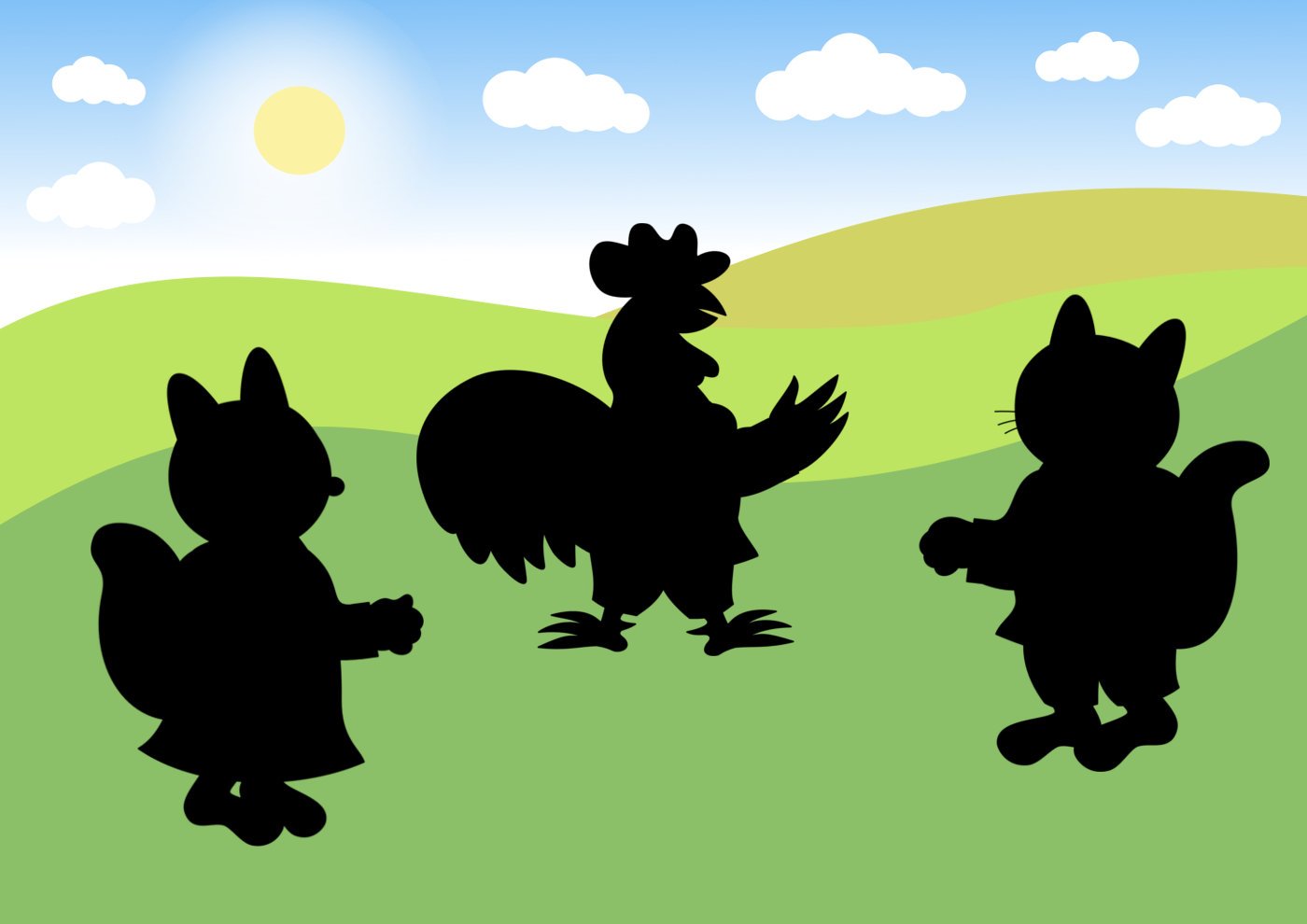 Вихователь: Молодці! Ви дуже швидко впорались з завданням. А тепер я пропоную вам згадати, хто ж рятував півника? (Діти відповідають). Правильно, кіт. Викладіть з геометричних фігур помаранчевого кольору фігуру кота. (Діти викладають кота з геометричних фігур).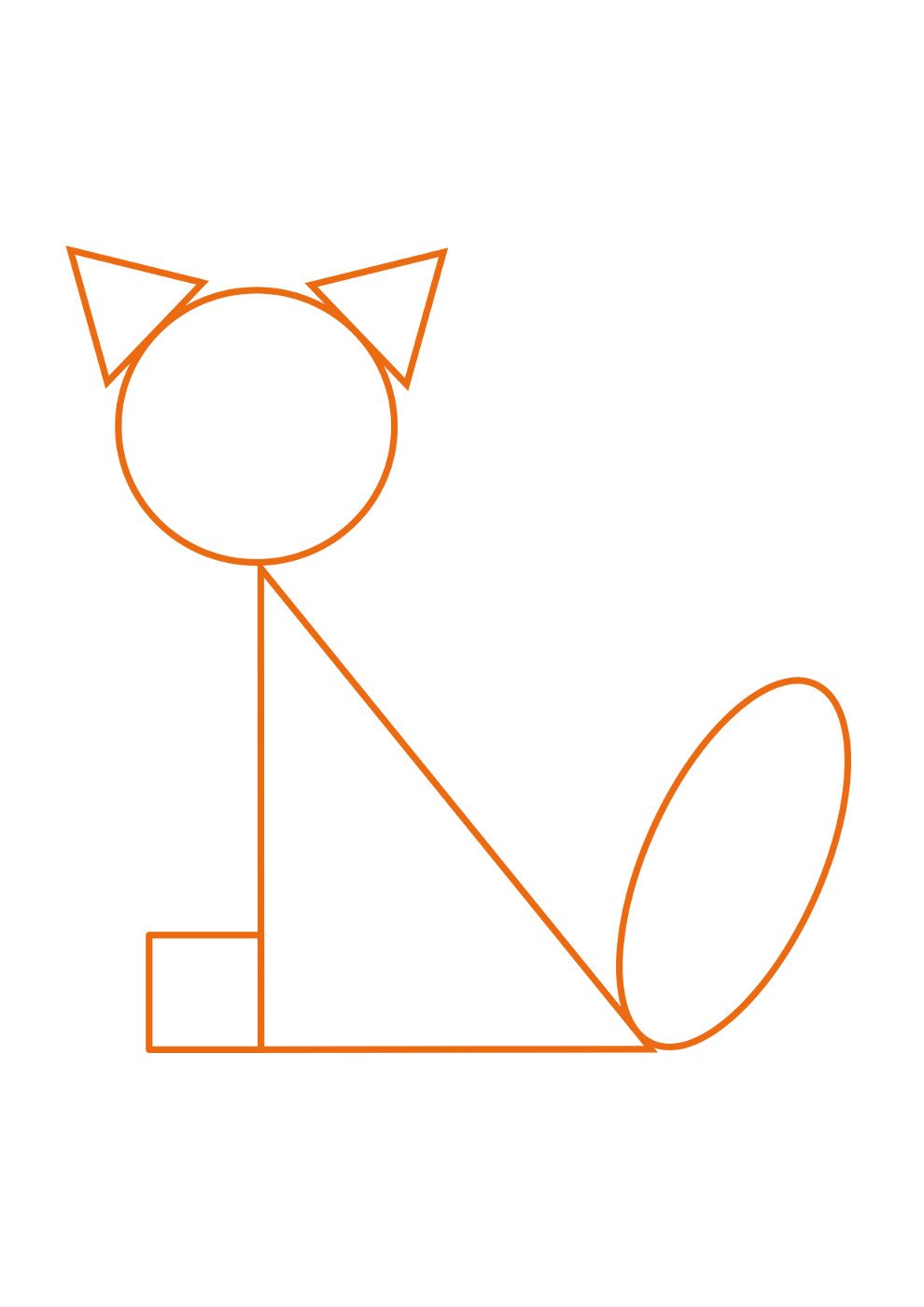 Вихователь: Діти, котик Мурзик дуже вами задоволений. Він підготував для вас цікаве завдання – аплікація півника. Зробимо її? (Діти виконують аплікацію півника) 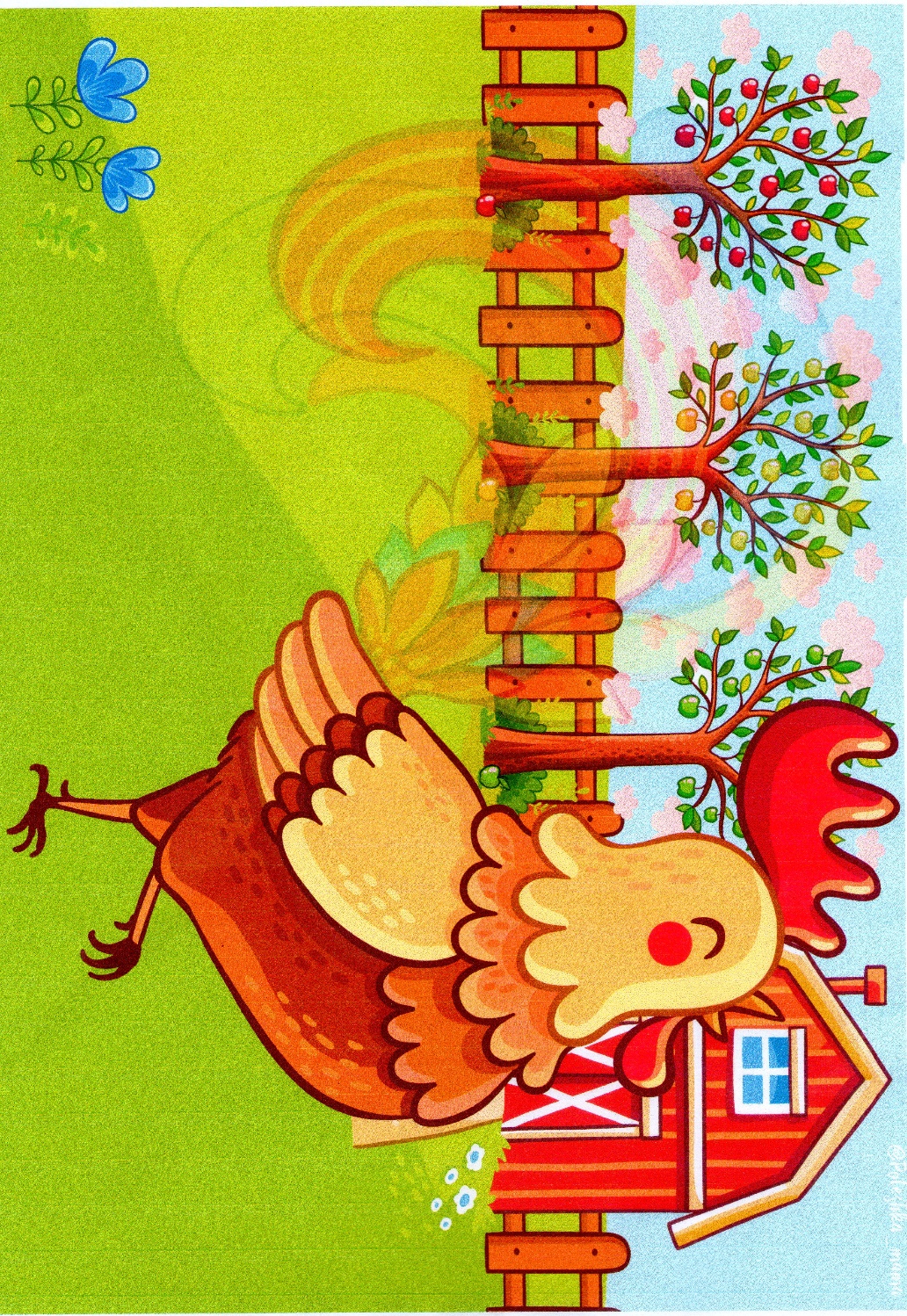 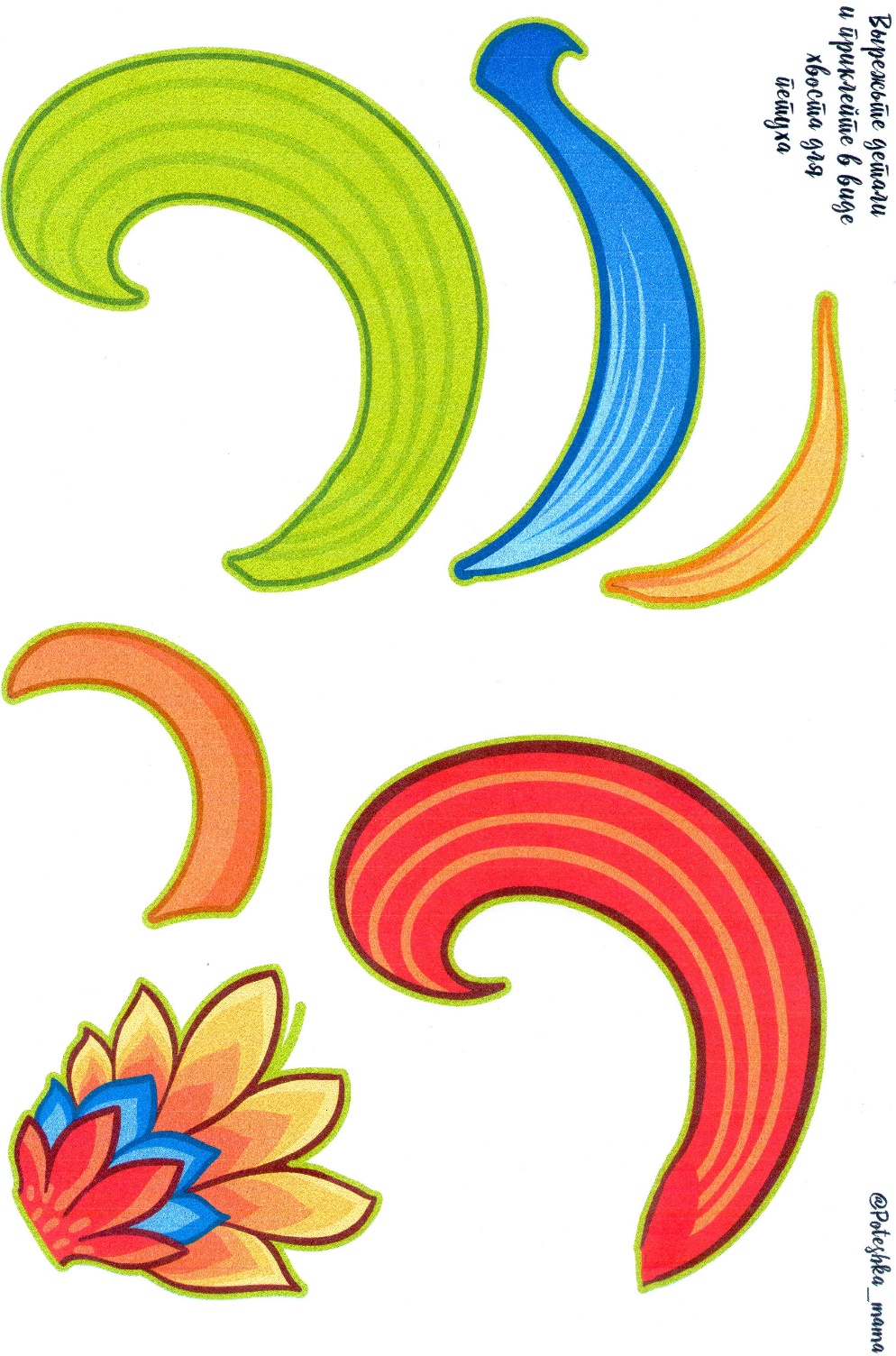 Вихователь: Які ж ви молодці! Котик Мурзик  дуже здивований. Він каже, що ви такі маленькі, а вже такі розумні, багато чого знаєте та вмієте. За ваші старання на занятті він приніс вам гостинці! 